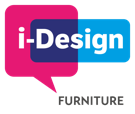 i-Design furniture Health and Safety Policy Everyone shares the responsibility to promote Health and Safety. Health and  Safety requirements are explicitly placed on all activities undertaken in the  Operational Domains of i-design furniture ltd. Status: Approved Effective  From Date: 22/10/2023Version: 3.0 AUTHORITY: Ben Walsgrove Owner: Adam RossPage 1 of 22 i-Design furniture Health and Safety Policy Version 3.0 Authorization Name: Ben Walsgrove Position: Managing Director Signature: 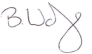 Date: 22/10/2023Configuration ControlPage 2 of 22 i-Design furniture Health and Safety Policy Version 3.0 1 Scope ........................................................................................................................................................ 5 1.1 Business Functions............................................................................................................................ 5 1.2 Leadership and Management........................................................................................................... 5 2 Referenced Documents............................................................................................................................ 7 2.1 Health, Safety and Environmental Policies at i-design furniture ...................................................... 7 2.2 Regulatory......................................................................................................................................... 7 2.2.1 Overarching Legislation ............................................................................................................ 7 2.2.2 Principal Regulation .................................................................................................................. 7 2.2.3 Main Regulations and Statutory Instruments........................................................................... 8 2.3 Guidance........................................................................................................................................... 8 2.4 Information....................................................................................................................................... 8 3 Application of Resources.......................................................................................................................... 9 3.1 Operational Domains........................................................................................................................ 9 3.1.1 Site Layout and Access.............................................................................................................. 9 3.1.2 Main Activities .......................................................................................................................... 9 3.1.3 Risk Assessment and Mitigation ............................................................................................. 10 3.1.4 Lines of reporting.................................................................................................................... 10 3.2 Operating Domain – General Policy Requirements........................................................................ 11 3.3 Resource Group Capability Requirements...................................................................................... 11 3.3.1 People Core Competencies..................................................................................................... 11 3.3.2 Information Accuracy and Relevance ..................................................................................... 12 3.3.3 Operating Processes ............................................................................................................... 12 3.3.4 Equipment Configuration and Maintenance .......................................................................... 12 3.4 Decision Making Groups................................................................................................................. 12 3.4.1 Jurisdiction.............................................................................................................................. 12 3.4.2 Delegation............................................................................................................................... 12 3.4.3 Control .................................................................................................................................... 13 4 Responsible Parties................................................................................................................................. 14 4.1 In the Company............................................................................................................................... 14 4.1.1 Business Leadership................................................................................................................ 14 4.1.2 Operational Domain Leaders.................................................................................................. 14 4.1.3 Functional Leadership and Practitioner.................................................................................. 14Page 3 of 22 i-Design furniture Health and Safety Policy Version 3.0 4.2 Working with Others....................................................................................................................... 14 4.2.1 Visitors to idf sites................................................................................................................... 14 4.2.2 idf Visiting Client and Supplier Sites ....................................................................................... 15 5 Mandatory Requirements....................................................................................................................... 16 5.1 Regulatory Requirements............................................................................................................... 16 5.1.1 For Construction ..................................................................................................................... 16 5.1.2 Industrial Regulatory Requirements....................................................................................... 16 5.1.3 Furniture and Furnishings....................................................................................................... 16 5.2 Company Requirements ................................................................................................................. 16 5.3 Contractual Requirements.............................................................................................................. 16 5.3.1 For Construction ..................................................................................................................... 16 6 Advisory Requirements........................................................................................................................... 17 6.1 Information in Support of Policy..................................................................................................... 17 6.2 Local Procedure Addendums.......................................................................................................... 17 6.3 Industrial Best Practice ................................................................................................................... 17 6.4 Emerging Trends............................................................................................................................. 17 7 Event Observation and Reporting........................................................................................................... 18 7.1 Event Observation Report (EOR) Objectives................................................................................... 18 7.2 EOR Format..................................................................................................................................... 18 8 Policy Optimization................................................................................................................................. 19 8.1 Overview......................................................................................................................................... 19 8.2 Consultation.................................................................................................................................... 19 8.3 Policy Review ................................................................................................................................. 19 8.3.1 Steady-state Reporting ........................................................................................................... 19 8.3.2 Exception Handling ................................................................................................................. 19 8.4 Version Development and Release................................................................................................. 19 8.5 Inspection and Test Regime............................................................................................................ 19 Annex A Current Operational Domain Leaders......................................................................................... 20 Annex B HSEnv Optimization Process....................................................................................................... 21 Annex C Risk Assessment and Mitigation ................................................................................................. 22Page 4 of 22 i-design furniture Health and Safety Policy Version 3.0 1 SCOPE  0001. This i-design furniture (idf) General Health and Safety Policy statement considers the health  and safety contributions from all resources in our Operational Domains from design, through  manufacture, distribution, installation, maintenance and recovery. 0002. Specific Health and Safety requirements and implementation arrangements are contained in  Domain-specific Health and Safety Policy Manuals described later in this document. 0003. This General Health and Safety Policy Statement that you are reading applies to every operating  domain and must be used in conjunction with the domain-specific Health and Safety Manual.  1.1 BUSINESS FUNCTIONS  0004. idf, as a business, functions in society and must undertake all its operations with due consideration  for the safety and well-being of others. Figure 1 Business – Functional Responsibilities in Society  Legislative and  Regulatory BodiesCustomers Workforce 1.2 LEADERSHIP AND MANAGEMENT  i-design furniture Members of the  Public End Users Suppliers 0005. The Managing Director will sign statements of compliance for Statutes and Regulations that apply  to the operations undertaken by idf. 0006. Leadership is to be expressed by all members of the idf workforce. Structured management appointments and associated reviews will exercise judgement and coordinate activities. 0007. Leadership-by-example for Health and Safety matters within i-design furniture flows from the  Managing Director and extends throughout the company. All company employees are encouraged  Page 5 of 22 i-design furniture Health and Safety Policy Version 1.0 to take an active role in optimizing and promoting a culture of safe and environmentally friendly  working practices. 0008. This document applies to workers performing activities in idf’s operational domains. Workers  include employee, contractor and agency or temporary staff. Each worker on induction must sign  to acknowledge receipt and understanding of the contents. 0009. idf will cascade the requirements of this document to its contractors, and evidence of each contractor’s subsequent cascade to its subcontractors will be sought. 0010. idf Operational Domain Leaders will produce domain specific manuals to address the  implementation of this policy in their functional areas and solicit event observation feedback  reports to improve the Policy Statement and Policy manuals.Page 6 of 22 i-design furniture Health and Safety Policy Version 3.0 2 REFERENCED DOCUMENTS  2.1 HEALTH, SAFETY AND ENVIRONMENTAL POLICIES AT I-DESIGN FURNITURE  Figure 2 Currently Active Policy Documents i-design furniture  Health and Safety  PolicyManufacturing  Domain Health and  Safety Manual Operational Domain  Manuals Installation Domain  Health and Safety  Manual Policy Statement – Business (the document you are reading) Everyone shares the responsibility to promote Health and Safety.  Health and Safety requirements are explicitly placed on all activities  undertaken in the Operational Domains of i-design furniture ltd. Policy Manual – Manufacturing Domain Safety aspects involved in the interpretation of specifications,  procurement of inward goods and services, generation of  intermediate products and the packaging of product sets. Policy Manual – Installation Domain Safety aspects involved in the acceptance of furniture sets at the  installation point, establishing furniture fixing points and service  connections, sequence of build, site clearance and suitability-for-use  acceptance. 0011. The documents cited in the remainder of this section are the main published documents affecting  all businesses in the construction and manufacturing industries. The appointed Business and  Operational Domain Leaders are responsible for sourcing amendments which may have emerged  subsequent to publication of a cited main document. 0012. A list of current Operational Domain Leaders is shown at Annex A, page 20. 2.2 REGULATORY  2.2.1 Overarching Legislation  0013. The overarching legislation is: • Health and Safety at Work etc. Act 1974 2.2.2 Principal Regulation  0014. The principal regulatory consideration when working with others is: • The Construction (Design and Management) Regulations 2015, often referred to as CDM. Page 7 of 22 I-Design furniture Health and Safety Policy Version 3.0 2.2.3 Main Regulations and Statutory Instruments  0015. The main regulations affecting each operational domain are to be found in the domain-specific  Health and Safety Manual. 0016. Regulations impacting all aspects of idf operations include: • Provision and Use of Work Equipment Regulations 1998 (PUWER) • Manual Handling Operations Regulations 1992 • Control of Substances Hazardous to Health (COSHH) Regulations 2002 (as amended) • Reporting of Injuries, Diseases and Dangerous Occurrences Regulations 2013 (RIDDOR 2013) 2.3 GUIDANCE  0017. Guidance documents relevant to idf’s business are provided as a source of reference to all  workers to enable discussions between practitioners and managers to stimulate and develop best  practice. 0018. The development and roll out of best practice is conducted through the Policy Review Process. 0019. Guidance is available on idf’s intranet site in the Useful Links section. 2.4 INFORMATION  0020. Information documents are documents that affect the way we acquire, produce and dispose of all  types of goods and services in idf’s operations. 0021. Availability of validated Information required to enable or support Health and Safety in the idf Operational Domains, such as site notices, materials data sheets and safe operating conditions of  machines, is the responsibility of the nominate operational domain leader. 0022. Reference copies of Information documents are maintained on idf’s intranet site in the Useful  Links section.Page 8 of 22 i-design furniture Health and Safety Policy Version 3.0 3 APPLICATION OF RESOURCES  3.1 OPERATIONAL DOMAINS  0023. Resources are allocated to activities in each of the idf Operational Domains in below Table 1  below.  Table 1 Operational Domains Design - establishing the functional requirements of customers and  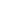 end users, selecting suitable materials and techniques to facilitate  activities in dependent domains. Manufacturing – interpretation of specification, procurement of  inward goods and services, generation of intermediate products  and the packaging of product sets. Distribution - the collection of product sets, transportation to site,  site acceptance, intermediate storage and presentation of product  sets for installation. Installation - the acceptance of product sets at the installation  point, establishing furniture fixing points and service connections,  sequence of build, site clearance and suitability for use acceptance. Usage - usage profile monitoring in the context of the service level  agreement between the end-user and the customer. Provision of  ergonomic, fire resistance and safe operating limit notices. Maintenance - Warranty service provision, on-site maintenance  and repair in a usage environment, help desk support. Recycling – the collection of all waste and used products from all  sites affected by the operational activities of idf. 3.1.1 Site Layout and Access  0024. Each Operational Domain will manage the layout of its own resources and will manage the  movement of resources between locations. Access to hazardous areas (e.g. containing hazardous  materials, reciprocating and rotating machinery, and operator-intensive processes) will be  controlled by the Operational Domain Leader using the Risk Assessment and Mitigation  procedure shown at Annex C, page 22.  3.1.2 Main Activities  0025. A list of main activities required to perform Operational Functions will be provided in domain  specific health and safety manuals. 0026. The main activity in support of the functions shown in Figure 1 Business – Functional  Responsibilities in Society (page 5) is: the maintenance and application of the document you are readingPage 9 of 22 i-Design furniture Health and Safety Policy Version 3.0 0027. This document is maintained as outlined in the Policy Optimization section on page 19, to ensure  idf always has a General Health and Safety Policy that is up-to-date and relevant to its function in  Society. 3.1.3 Risk Assessment and Mitigation  0028. A risk register is to be maintained by Operational Domain Leaders and made available for scrutiny  by practitioners, visitors and auditors. 0029. Associated with each of the registered risks will be mitigation methods that practitioners and  visitors must be made aware of. 0030. COSSH, General Risk Assessment, Emergency Services Incidence and Specific Equipment risk  assessments will use the Risk Assessment and Mitigation process shown in Annex C, page 22. 3.1.4 Lines of reporting  0031. Information is captured and collated from Event observation Reports as detailed in section 7  below, Event Observation and Reporting. 0032. Operational Domain team meeting agendas will included Event Observation review to facilitate  Policy Optimization as described in section 8 below. Page 10 of 22 i-Design furniture Health and Safety Policy Version 3.0 3.2 OPERATING DOMAIN – GENERAL POLICY REQUIREMENTS  The promotion of the General Policy Requirements listed in Table 2 below is the means  by which the idf Health and Safety culture is nurtured, communicated and  implemented Table 2 General Policy Requirements The pattern of General Policy Requirements (GPRs) enables a  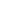 common understanding of how to behave in any of our operating  domains.  The GPRs enable domain practitioners and visitors to communicate Prepare - establish the nature of work being undertaken in advance  and what is required of you. Identify the operational domain leader in charge of the area you will be entering. Present – (yourself) to the manager in charge prior to entry, and  confirm the nature, timing and location of your activities. Exchange  information on responsibilities, risk mitigation and hazards. Perform – undertake the planned activity, keep within the expected  limits of the task at hand and fulfil the locally agreed responsibilities. Protect – safeguard the integrity of resources in your vicinity. Behave in a manner that does not cause distraction to others. Keep the work  area clean and tidy. Reduce waste materials and by-products. Persist – enforce adherence to safety notices and safety barriers  established for your activities. Record your observations of safety  relevant events. Publicise – make your observations available to the idf operational  domain leader in the first instance or to the manager in charge. Promote – contribute to the operational domain’s scheduled safety  briefings and work planning meetings.  3.3 RESOURCE GROUP CAPABILITY REQUIREMENTS  0033. The resources allocated to perform functions in idf’s Operational Domains are organized into  groups and classified by the attributes required to perform in a safe, effective and efficient  manner. 3.3.1 People Core Competencies  0034. Operational Domain Leaders are required to define and maintain skills and competency  requirements to operate equipment and perform operational activities in their Operational  Domain.Page 11 of 22 i-Design furniture Health and Safety Policy Version 3.0 0035. Training may be requested by employees and a record of courses completed will be maintained. 0036. The matching of practitioner skills and competencies to those required for the operational activity  is the responsibility of the Operational Domain Leader. 0037. It is the responsibility of practitioners to request training and instruction if there is any doubt  about operational safety. 3.3.2 Information Accuracy and Relevance  0038. Operational Domain Leaders are required to review the availability of accurate and relevant  safety information notices with practitioners regarding: • operation of equipment • storage and handling of materials, • exclusion zones • transit routes through work areas  3.3.3 Operating Processes  0039. Operational Domain Leaders will assess all new job specifications to determine the suitability of  existing operating processes, which includes operator and equipment capabilities. 0040. The development of new operating processes is the responsibility of the Product Development  Director. 0041. The operational Domain Leader and Practitioners in the domain will maintain copies of operating  process specifications as a source of reference.  3.3.4 Equipment Configuration and Maintenance  0042. The Operational Domain Leader will schedule checks on: • Configuration and operation of mechanical and electrical safety interlocks • Wear and signs of damage related to mechanical and electrical equipment • Periodic compliance testing and certification • Usage rate of last-resort personal protection equipment  3.4 DECISION MAKING GROUPS  0043. In this way a function can have more than one person associated with it who is capable of making  decisions and taking actions – hence the phrase decision making group. When a group is large  enough, or a consensus decision is required a Functional Area Champion will be nominated by the  Operation Domain Leader to promote health and safety efficiency for the function.  3.4.1 Jurisdiction  0044. Decision making is characterized by the function a person performs in an operational area. 0045. Everyone is allocated to a functional area based on a balance between the demands the  processes employed place on a person’s comprehension, knowledge, aptitude and dexterity and  the records of training, experience and competency a person holds. 3.4.2 Delegation  0046. Once allocated to a functional area, a person is expected to promote health and safety excellence  in that functional area by expressing:Page 12 of 22 i-Design furniture Health and Safety Policy Version 1.0 • Authority – taking command of the discipline practised and leading others that depend on the  discipline • Ownership – accepting requests for legitimate actions that relate to your discipline, taking  responsibility for one’s own actions 3.4.3 Control  0047. Control is about how a person can produce outputs from their actions which simultaneously meet Health, Safety and Environmental, Quality, Cost and Timing objectives (HSEnv,QCT). 3.4.3.1 Taking Control  0048. In a complex business environment no single person can expect to meet the shared HSEnv and  QCT objectives by working in isolation. 0049. In line with our culture at idf, periodic team meetings are arranged in each Operational Domain to  sequence actions that allocate Resources (People, Information, Process and Equipment) to meet  the HSEnv and QCT objectives we have agreed with our customers. 0050. Team meeting agendas focus on ownership of actions, which in turn is based on the training and  experience you have received at idf. In the team meetings: DO • Behave with Authority and offer insight and guidance to the meeting membership to promote  HSE and QCT excellence in the discipline you share with others • Accept requests for actions that you determine are compatible with your knowledge, skills and  workload • Monitor the HSEnv and QCT suitability of information, processes, equipment supplied to you and  raise observations about improvement opportunities • Express observations about your personal safety and the safety of others in your vicinity as the  first item in the meeting agenda • Make requests for training, instruction or information for all new processes or process  amendments • Engage in discussion of points raised by others in an objective way, backed up with practical  examples or points of evidence DO NOT • Remain silent when you have a HSEnv contribution to makePage 13 of 22 i-Design furniture Health and Safety Policy Version 3.0 4 RESPONSIBLE PARTIES  4.1 IN THE COMPANY  4.1.1 Business Leadership  0051. Business Leaders, Board, Executives, Managers, Teams leaders are responsible for the  optimization of the HSEnv policies based on periodic reviews, section 8.3, page 19. 0052. Business Leaders have the authority to shape resource configurations (People, Information,  Process and Equipment) to optimize HSEnv policies using the following means:  • Acquisition – of resources with certified levels of performance • Allocation – of resources with performance capabilities sufficient for the demands of the  Operational Domains • Improvement – of resources by authorization of training, maintenance, certification testing, and  policy version upgrade, for example • Release – of resources by transfer, sale, recycling or contract termination  4.1.2 Operational Domain Leaders  0053. Operational Domain leaders are responsible for HSEnv policy implementation, maintenance and  change recommendations, synchronized to the Business Leadership periodic review, section 8.3,  page 19. 0054. Operational Domain Leaders manage allocated resources to achieve the throughput of goods and  services in a healthy, safe and environmentally friendly work area. 0055. Operational Domain Leaders make resource allocation requests and improvement requests to  business leaders for the provision and maintenance of the healthy, safe and environmentally  friendly environment. 4.1.3 Functional Leadership and Practitioner  0056. Functional leaders are accredited subject matter experts who are capable of nurturing others to  achieve excellence in their accredited subject 0057. Practitioners are accredited with competency levels which authorize unsupervised activity in a  stated role in an operational domain. Such accreditations enable the health and safety of all  persons in the operational domain.  4.2 WORKING WITH OTHERS  4.2.1 Visitors to idf sites  0058. The availability of visitor-induction and guidance material is the responsibility of the Operational  Domain Leader. 0059. It is the responsibility of the person being visited to arrange induction and select HSEnv guidance  relevant to the visitor will perform in the idf site.Page 14 of 22 i-Design furniture Health and Safety Policy Version 3.0 4.2.2 idf Visiting Client and Supplier Sites  0060. idf personnel visiting client or supplier sites to perform tasks will have a job sheet to describe the  nature of the work and any certification required to demonstrate equipment and operator  suitability. 0061. When arriving as part of an idf team, a team member will be appointed as idf’s on-site  representative to liaise will Client or Supplier appointed personnel on matters of site induction  and site Health and Safety. 0062. In addition to idf’s HSEnv policies, all authenticated site policies must be followed. If a conflict  arises between site and idf’s HSEnv policy seek clarification from the idf on-site representative or  from the Client’s or Supplier’s site manager. Page 15 of 22 i-Design furniture Health and Safety Policy Version 3.0 5 MANDATORY REQUIREMENTS  5.1 REGULATORY REQUIREMENTS  5.1.1 For Construction  0063. Health and Safety Policy Updates in line with Construction (Design and Management) – CDM 2015 http://www.hse.gov.uk/construction/cdm/2015/index.htm 5.1.2 Industrial Regulatory Requirements  0064. RIDDOR Reporting http://www.hse.gov.uk/riddor/report.htm 0065. PUWER http://www.hse.gov.uk/work-equipment-machinery/puwer.htm 5.1.3 Furniture and Furnishings  0066. Fire safety http://www.legislation.gov.uk/uksi/1988/1324/contents/made 5.2 COMPANY REQUIREMENTS  0067. This General Health and Safety Policy Statement that you are reading applies to every operating  domain and must be used in conjunction with the domain-specific Health and Safety Manual.  5.3 CONTRACTUAL REQUIREMENTS  5.3.1 For Construction  0068. Provision of evidence to Clients to demonstrate compliance with CDM 2015 0069. Gathering of evidence from Contractors (suppliers to idf) to demonstrate compliance to CDM  2015Page 16 of 22 i-Design furniture Health and Safety Policy Version 3.0 6 ADVISORY REQUIREMENTS  6.1 INFORMATION IN SUPPORT OF POLICY  0070. At the initiation of a job the Operational Domain Leader may issue a Job sheet with detailed  instructions derived from the table of Generic Requirements in Table 2 on page 11. The job sheet  information is specific to a named Job and is only valid for that Job.  6.2 LOCAL PROCEDURE ADDENDUMS  0071. Local procedure addendums can be initiated by compiling an Event Observation Report (EOR),  section 7, page18. An Operational Domain Leader has the authority to generate a local policy  amendment after undertaking a risk assessment with the parties involved in carrying out the  work. Agreement between the parties and the risk assessment must be recorded. 6.3 INDUSTRIAL BEST PRACTICE  0072. Industrial best practice discovered or created during the course of business must be initially  recorded using the EOR section 7, page18.  0073. Industrial Best Practice may be recommended by the Operational Domain Leaders to the Business  Leadership (Board or Executive Groups). 6.4 EMERGING TRENDS  0074. New technologies used in the construction and furniture sectors may be cited for tracking and  evaluation using the EOR section 7, page18. Page 17 of 22 i-Design furniture Health and Safety Policy Version 3.0 7 EVENT OBSERVATION AND REPORTING  7.1 EVENT OBSERVATION REPORT (EOR) OBJECTIVES  0075. Event observation report are used to record events observed in the course of business activities  that optimize the Company’s Health, Safety and Environmental policies. The optimization process  is described in section 8, page 19. 7.2 EOR FORMAT  0076. The EOR is available as an electronic form in the i-design furniture intranet. 0077. A paper format is available for occasions when intranet connection is unavailable. Paper copies  must be transferred to the intranet to initiate the review process. Table 3 EOR Form – Outline Structure 0078. Table 3 above is presented here in outline form only. The information requested will be available  to in the Operational Domain where resources are operating, see section 3 Application of  Resources, page 9Page 18 of 22 i-Design furniture Health and Safety Policy Version 3.0 8 POLICY OPTIMIZATION  8.1 OVERVIEW  0079. The points raised in this section refer to the process diagram shown in Annex B, page 21. 8.2 CONSULTATION  0080. Consultation with the workforce takes the form of meetings in the Operational Domains 0081. Business meetings are schedule by business leaders (Board, Executive, and Managerial) and by  mutual agreement tasks are allocated via the meeting agenda. 8.3 POLICY REVIEW  8.3.1 Steady-state Reporting  0082. In normal business operations policy is reviewed as shown in Table 4 below Table 4 Steady-state reporting 8.3.2 Exception Handling  0083. Imminent risk of harm or actual injury must be prioritized and not be subject to delays caused by  workload. 8.4 VERSION DEVELOPMENt AND RELEASE  0084. Operational Domain Leaders are authorized to issue updates to the Risk Assessment and  Mitigation register on the intranet and from there print paper copies for local use. 0085. Operational Domain Leaders generate recommendations for changes to HSEnv Policy Statement  and Manuals and the Business Executive Group authorizes the publication to the intranet for  distribution and use. 8.5 INSPECTION AND TEST REGIME  0086. Business managers and executives can monitor the intranet Policy Libraries and Risk Assessment  and Mitigation Libraries and, on occasion, audit paper copies to ensure compliance with current  versions. 0087. Each worker is expected to check that paper copies have the correct version.Page 19 of 22 i-Design furniture Health and Safety Policy Version 3.0 Annex A CURRENT OPERATIONAL DOMAIN LEADERS  Table 5 Operational Domain Leaders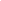 Operational  Risk Assessment  HSEnv Business HSEnv Domain Leadership Actions and Tasks Personal Health Response Detrimental  Incident  Avoidance i-design furniture Health and Safety Policyi-design furniture Health and Safety Policyi-design furniture Health and Safety Policyi-design furniture Health and Safety Policyi-design furniture Health and Safety PolicyEveryone shares the responsibility to promote Health and Safety. Health and Safety  requirements are explicitly placed on all activities undertaken in the Operational Domains of i design furniture ltd.Everyone shares the responsibility to promote Health and Safety. Health and Safety  requirements are explicitly placed on all activities undertaken in the Operational Domains of i design furniture ltd.Everyone shares the responsibility to promote Health and Safety. Health and Safety  requirements are explicitly placed on all activities undertaken in the Operational Domains of i design furniture ltd.Everyone shares the responsibility to promote Health and Safety. Health and Safety  requirements are explicitly placed on all activities undertaken in the Operational Domains of i design furniture ltd.Everyone shares the responsibility to promote Health and Safety. Health and Safety  requirements are explicitly placed on all activities undertaken in the Operational Domains of i design furniture ltd.Version # Principal Reason StatusEffective  FromReview-by  latest1.0 Totally new document to describe a scalable,  intranet-based approach to health and safety  optimizationInActive 22/10/2018 21/10/20193.0Updated documentActive22/10/202323/10/2024Date: Time: Location:Name of the Observer:Name of the Observer:Name of the Observer:Operational Domain:Operational Domain:Operational Domain:What activity was taking place?What activity was taking place?What activity was taking place?What Resources were involved?What Resources were involved?What Resources were involved?What role did you play (if any)?What role did you play (if any)?What role did you play (if any)?Describe the critical event?Describe the critical event?Describe the critical event?What, in your opinion, caused the critical event?What, in your opinion, caused the critical event?What, in your opinion, caused the critical event?Does the event mean safety is reduced or improved?Does the event mean safety is reduced or improved?Does the event mean safety is reduced or improved?What recommendations are to be made?What recommendations are to be made?What recommendations are to be made?Position Evidence Reports UpdatesBusiness Executives Quarterly YearlyBusiness Managers Monthly QuarterlyOperational Domain Leaders Weekly MonthlyOperational Domain Practitioner Daily WeeklyDomain Appointee TitleBusiness Ben Walsgrove Managing DirectorManufacturing Adam Ross Design and Product Development DirectorInstallation Ian Adams Workshop Manager